01.02.2023                                     с. Воздвиженка                              № 6-пО внесении изменений в Постановление от 04.06.2020 г № 28-п «Об утверждении Порядка разработки и утверждения бюджетного прогноза  Воздвиженского сельского поселенияна долгосрочный период»Рассмотрев протест  прокурора № 07-02-2023 от 24.01.2023 года на постановление от 04.06.2020 г № 28-п «Об утверждении Порядка разработки и утверждения бюджетного прогноза  Воздвиженского сельского поселенияна долгосрочный период», администрация муниципального образования Воздвиженский сельсовет постановляет:Удовлетворить  протест  прокурора № 07-02-2023 от 24.01.2023 года на постановление от 04.06.2020 г № 28-п «Об утверждении Порядка разработки и утверждения бюджетного прогноза  Воздвиженского сельского поселенияна долгосрочный период».В постановление от 04.06.2020 г № 28-п «Об утверждении Порядка разработки и утверждения бюджетного прогноза  Воздвиженского сельского поселения на долгосрочный период» внести следующие изменения:2.1.Абзац 3 пункта 6 порядка исключить:Проект бюджетного прогноза (проект изменений бюджетного прогноза), за исключением показателей финансового обеспечения муниципальных программ Воздвиженского сельского поселения, представляется в Совет депутатов Воздвиженского сельского поселения одновременно с проектом решения о бюджете на очередной финансовый год и на плановый период.Настоящее постановление вступает в силу после обнародования.Глава муниципального образования                                          Б.Г. Юртаев  Разослано: прокурору района, в дело.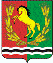 АДМИНИСТРАЦИЯМУНИЦИПАЛЬНОГО ОБРАЗОВАНИЯ ВОЗДВИЖЕНСКИЙ СЕЛЬСОВЕТ АСЕКЕВСКОГО РАЙОНА ОРЕНБУРГСКОЙ ОБЛАСТИП О С Т А Н О В Л Е Н И Е